PROCESSO SELETIVO SIMPLIFICADO PARA PROFESSOR SUBSTITUTO DO DEPARTAMENTO DE MORFOLOGIAÁREA DE CONHECIMENTO: EMBRIOLOGIAETAPAS DO PROCESSO:Sorteio do ponto da Prova DidáticaProva DidáticaApresentação de Currículo/Exame de Títulos com comprovação (conforme tabela de pontos anexo VII da Resolução 07/2017).1. PROVA DIDÁTICA1.1 A Prova Didática constitui etapa eliminatória e classificatória do certame.1.2 O ponto temático e a ordem de apresentação para Prova Didática, serão definidos aleatoriamente mediante sorteio no dia 16/10/2023, às 8:00, na sala 303 do Departamento de Morfologia. A presença do candidato no sorteio é obrigatória.1.3 A ordem de apresentação da Prova Didática e o respectivo ponto temático serão divulgados no site http://www.ccs.ufpb.br/dmorf/contents/noticias/processo-seletivo-simplificado-para-professor-substituto-embriologia-1 , no mesmo dia após a conclusão do sorteio.1.4 Os pontos temáticos da Prova Didática são:GametogêneseFecundação e Primeira Semana de Desenvolvimento embrionário em HumanosSegunda Semana de Desenvolvimento embrionário em HumanosTerceira Semana de Desenvolvimento embrionário em HumanosQuarta a Oitava Semana de Desenvolvimento embrionário em HumanosPeríodo Fetal em HumanosAnexos ExtraembrionáriosPlacentaTipos de ovos e padrões de clivagemFertilização, clivagem e gastrulação em anfíbios e aves1.5 A Prova Didática iniciará 24 horas após o sorteio do tema e da ordem de apresentação realizados no dia anterior, com duração de 50 (cinquenta) minutos, podendo ser seguida de arguição, conforme artigo 20 da Resolução 07/2017 do CONSEPE.1.6 O candidato deve destinar os 50 (cinquenta) minutos para exposição teórica, que poderá ser realizada com Datashow (recurso didático disponibilizado pelo Departamento).1.7 O plano de aula é item obrigatório da prova didática, devendo o candidato entregar uma cópia a cada examinador, antes do início da prova, sob pena de eliminação.1.8 Os candidatos participantes deverão trazer consigo um documento de identificação oficial com foto.2. PROVA DE TÍTULOS2.1 O candidato deverá entregar o curriculum vitae ou lattes no ato da inscrição do Processo Seletivo Simplificado, devidamente comprovado, junto aos demais documentos requeridos no Edital No 107, de 31 de agosto de 2023, publicado no DOU No 168, seção 03, pág. 61.2.2 O Curriculum vitae ou Lattes será acompanhado de cópia dos títulos previstos no Anexo VII da Resolução 07/2017 do CONSEPE, devidamente organizados e classificados na ordem estabelecida naquele Anexo.2.3 Só terá seus títulos examinados o candidato que obtiver, no mínimo, média 70,0 (setenta pontos inteiros) na Prova Didática. A Comissão Examinadora atribuirá nota 100 (cem) à prova de títulos do candidato que obtiver o maior número de pontos, atribuindo aos demais candidatos notas diretamente proporcionais a da melhor prova, de acordo com os anexos VI e VII da Resolução nº 07/2017 do Consepe. 2.4 A autenticidade dos documentos será de inteira responsabilidade do candidato que deverá providenciá-la por meio de reconhecimento em cartório, sendo facultada, ainda, caso atenda ao requisito no item 2.3 do presente documento, a autenticação na Secretaria do Departamento de Morfologia, no dia 20 de outubro, no horário de 8:00 – 11:00, com a apresentação dos originais.2.5 Havendo dúvida quanto à autenticidade, poderão ser solicitados os originais dos documentos apresentados em fotocópia para fins de comprovação.2.6 Sendo comprovada, a qualquer momento, a falsidade da declaração, serão imputadas ao candidato as sanções administrativas e penais cabíveis.2.7 Em nenhuma hipótese a documentação apresentada será recebida fora da forma e dos prazos previstos no Edital No 107, de 31 de agosto de 2023, publicado no DOU No 168, seção 03, pág. 61.3. BANCA EXAMINADORA DO CONCURSOPresidente: Dra. Vivyanne Falcão Silva da Nóbrega Membro Titular: Dra. Maria Luiza Fascineli - UFPBMembro Titular: Dr. Arthur Willian de Lima Brasil - UFPBMembros Suplentes: Dr. Hugo Enrique Mendez Garcia, Dra. Andressa Feitosa Bezerra de Oliveira e Dra. Rayana Carla Silva de Morais4. DISPOSIÇÕES FINAIS4.1 As presentes orientações fazem parte das regras do processo seletivo simplificado, segundo o Edital No 107, de 31 de agosto de 2023, publicado no DOU No 168, seção 03, pág. 61. e Resolução 07/2017, não podendo o candidato alegar seu desconhecimento.João Pessoa, 15 de setembro de 2023.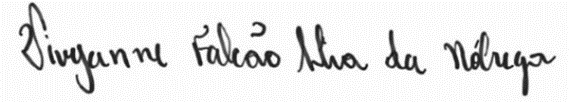 Profa. Dra. Vivyanne Falcão Silva da NóbregaUNIVERSIDADE FEDERAL DA PARAÍBACENTRO DE CIÊNCIAS DA SAÚDEDEPARTAMENTO DE MORFOLOGIA